PEMERINTAH KABUPATEN TUBAN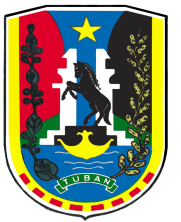 KECAMATAN JENUDESA SEKARDADIJln. Jenu Merakurak no. 123KEPUTUSANKEPALA DESA SEKARDADINOMOR : 188.45/   11   /KPTS/ 414.415.03/ 2019TENTANGPENGANGKATAN TIM PENGGERAK PKK DESA SEKARDADIKECAMATAN JENU KABUPATEN TUBANKEPALA DESA SEKARDADIMenimbang             :  a.	Dalam rangka mempercepat dan memperingan beban tugas Tim Penggerak PKK Desa Sekardadi dalam melaksanakan 10 Program Pokok PKK, dirasa perlu untuk membentuk Kelompok PKK Desa Sekardadi;            b.   	Bahwa  untuk  membentuk  Kelompok  PKK Desa Sekardadi Kecamatan 	Jenu perlu ditetapkan dalam suatu keputusan dengan persetujuan Ibu 	Pembina.Mengingat     	:  1. 	Undang-undang  Republik  Indonesia  No: 10 Tahun 1992 tentang Kepen- 		dudukan dan Pembangunan Keluarga Sejahtera;2. Undang-undang Republik Indonesia No: 22 Tahun 1999 tentang Pemerintah Daerah;3.  Peraturan Pemerintah Nomor : 25 tentang Kewenangan Pemerintah dan Kewenangan Pemerintah Propinsi sebagai sebagai Daerah Otonomi;4. 	Keputusan Ketua Umum Tim Penggerak PKK Kecamatan Jenu tanggal 29 Agustus 2019 No: 01/ KEP/ PKK.KEC/ VIII/2009, tentang Pelantikan Ketua Tim Penggerak PKK Desa Sekardadi Masa Bhakti 2019 - 2025.M E M U T U S K A NMenetapkan	:Pertama	:	mengangkat nama-nama yang terlampir sebagai Pengurus PKK Desa Sekardadi  Kecamatan Jenu. Kedua	:	Keputusan ini untuk masa bhakti 2019 - 2025.Ketiga		         :	apabila dalam keputusan ini terdapat kekeliruan/ kekurangan akan diadakan perbaikan seperlunya.Keempat	:	Keputusan ini berlaku sejak tanggal ditetapkan.	Ditetapkan di 	:   SEKARDADIPada Tanggal	:   20 September 2019  	 KEPALA DESA SEKARDADI,                  	    AHMAD ZAQISUSUNAN PENGURUS TIM PENGGERAK PKK DESA SEKARDADIKECAMATAN JENUTAHUN 2019 - 2025NONAMAJABATANKETERANGAN12341234567891011121314151617181920212223242526272829303132KEPALA DESAIBU UMAISYAROHIBU SITI ZULIANAHIBU RANIATIIBUNGASMIIBU CHALIMATU SA’DIJAHIBU LILIK EKOWATIIBU WIWIK SUSANA WATIIBU SITI AMINAHIBU SITI KUZAIMAHIBU ULFATUROHMAHIBU SUSTRI  ERNANINGSIHIBU TARSIYEMIBU WARTIKIBU ROSIYATINIBU RAWIT PARIANIIBU ISTIANAHIBU SOFIATUNIBU SITI SALMAHIBU RISMAYAIBU DEWI FATIMAHIBU SOFIANIDAIBU AGUSTINAIBU JAUHAROTIN NISA’IBU SAFA’ATINIBU SOFANAHIBU SUSANTI DHINI ANGGRAINIIBU  SHOLIKAHIBU RODLIANIKIBU SUWARTIIBU SUHERNIIBU DIAN SULISWATIPENASEHATPEMBINAKETUA WAKIL KETUASEKRETARIS ISEKRETARIS IIBENDAHARA IBENDAHARA IIKETUA POKJA IANGGOTAANGGOTAANGGOTAANGGOTAANGGOTAKETUA POKJA IIANGGOTAANGGOTAANGGOTAANGGOTAANGGOTAKETUA POKJA IIIANGGOTAANGGOTAANGGOTAANGGOTAANGGOTAKETUA POKJA IVANGGOTAANGGOTAANGGOTAANGGOTAANGGOTA